 «Коммуникабельный, ответственный, нацеленный на результат, обучаемый, лояльный к компании, креативный…» — нередко соискатели стремятся максимально заполнить раздел резюме «Личные качества», даже не задумываясь: а действительно ли эти характеристики позволят им выиграть конкурентную борьбу за позицию. Так давайте же выясним, а какие личные качества хотят видеть работодатели у своих подчиненных.ОтветственностьКоммуникабельностьГрамотностьЖелание зарабатыватьЭнергичностьУмение работать в команде Нацеленность на результат Доброжелательность Системность в работе Креативность Аналитический склад ума Дисциплинированность Быстрая обучаемость Честность Лояльность умение работать с большим количеством информации Стрессоустойчивость Правда, стоит учесть тот факт, что, не прописывая некоторые требования к кандидату в тексте вакансии, работодатель подразумевает, что соискатель априори ими обладает. Так, претендующий на вакансию бухгалтера просто обязан быть ответственным и внимательным к деталям, даже если это и не оговаривалось в объявлении!Рекомендуем при отклике на вакансии внимательно изучать требования работодателя и проверять, владеете ли вы нужным перечнем знаний, умений и личных качеств. Если владеете, смело редактируйте свое резюме с учетом работодательских предпочтений. Успешной трудовой деятельности!Валиева Л.А.,руководитель Центра содействия трудоустройству выпускников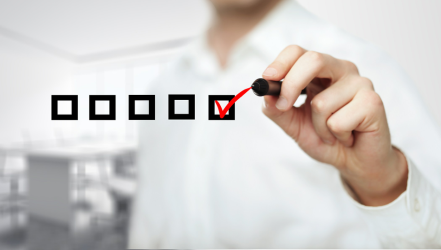 Какие качества хотят видеть в сотрудниках работодатели?